TERMO DE COMPROMISSO DE ESTÁGIOPelo presente termo celebrado com interveniência do Centro Universitário Municipal de Franca - Uni-FACEF, representado pelo seu Reitor, Prof. Dr. ALFREDO JOSÉ MACHADO NETO, dispondo sobre a realização de estágio nos termos da Lei n° 11788 de 25 de setembro de 2008, fica ajustado o seguinte:CLÁUSULA I – Considera-se estágio curricular as atividades de aprendizagem profissional, cultural e social, proporcionadas ao estudante pela participação em situações reais de trabalho dentro de sua área de conhecimento. Assim sendo, relaciona-se o conhecimento teórico até então adquirido pelo estudante com as atividades de estágio preliminarmente propostas pela empresa, denominado pelo parágrafo único do art. 7º da Lei 11.788/08 como PLANO DE ATIVIDADES DO ESTAGIÁRIO.CLÁUSULA II – O presente Termo constitui-se comprovante da inexistência de vínculo empregatício. CLÁUSULA III – O estágio iniciar-se-á em:CLÁUSULA IV – Na vigência regular do presente Termo de Compromisso, o estagiário deverá ser segurado contra acidentes pessoais, ocorridos no local do estágio, mediante apólice:CLÁUSULA V – O estagiário receberá uma bolsa-auxílio no valor de:CLÁUSULA VI – A Empresa designará uma pessoa especializada na área de conhecimento de formação do estagiário que se responsabilizará pela orientação do mesmo.CLÁUSULA VII – A Empresa deverá fornecer ao Centro Universitário Municipal de Franca Uni-FACEF informações sobre o desempenho do Estagiário preenchendo, carimbando e assinando os relatórios.CLÁUSULA VIII – O Estagiário se comprometerá a cumprir os regulamentos internos da Empresa, respondendo por perdas e danos que por ele forem causados por dolo, comprometendo-se também a zelar pelos instrumentos, equipamentos materiais e instalações de propriedade da Empresa.CLÁUSULA IX – Este Termo de Compromisso poderá ter suas informações relativas à vigência, horário, atividades, apólice de seguro, bolsa-auxílio ou informações gerais alteradas durante o exercício de estágio mediante a confecção de um Termo Aditivo, desde que as novas informações cumpram as exigências previamente estabelecidas e que sejam de comum acordo entre a Empresa e o Estagiário.CLÁUSULA X – Este Termo de Compromisso poderá ser rescindido a qualquer momento pela Empresa, pelo Estagiário ou pelo Centro Universitário de Franca Uni-FACEF, mediante a confecção de um Termo de Rescisão com o mínimo de cinco dias de antecedência.Por estarem justas e concordes assinam.Franca,       de       de      .Unidade Concedente: CNPJ/CPF:N° do Conselho de Classe Profissional:N° do Conselho de Classe Profissional:N° do Conselho de Classe Profissional:Ramo deIndústria       Comércio        Prestação de Serviços       Outro           Indústria       Comércio        Prestação de Serviços       Outro           Indústria       Comércio        Prestação de Serviços       Outro           Indústria       Comércio        Prestação de Serviços       Outro           Indústria       Comércio        Prestação de Serviços       Outro           Indústria       Comércio        Prestação de Serviços       Outro           Atividade:Especificar:Endereço:Bairro:N°      N°      N°      Cidade/UF:CEP:      CEP:      CEP:      E-mail:Tel.:      Tel.:      Tel.:      Representado por:Estagiário(a):Código:      Código:      Código:      R.G.:      Curso: Semestre:      Semestre:      Semestre:      Período:      Endereço:N°      N°      N°      CEP:      Bairro:Cidade/UF:      Cidade/UF:      Cidade/UF:      Cidade/UF:      E-mail:Tel.:      Tel.:      Tel.:      Tel.:      Instituição de Ensino:Centro Universitário Municipal de Franca - Uni-FACEFCentro Universitário Municipal de Franca - Uni-FACEFCentro Universitário Municipal de Franca - Uni-FACEFCentro Universitário Municipal de Franca - Uni-FACEFCentro Universitário Municipal de Franca - Uni-FACEFCentro Universitário Municipal de Franca - Uni-FACEFEndereço:Av. Major Nicácio, 2433Av. Major Nicácio, 2433Av. Major Nicácio, 2433Av. Major Nicácio, 2433Av. Major Nicácio, 2433Av. Major Nicácio, 2433Bairro:São JoséSão JoséCEP:      14401-135CEP:      14401-135CEP:      14401-135CEP:      14401-135Cidade/UF:Franca/SPFranca/SPTel.:       (16) 3713 4688 Tel.:       (16) 3713 4688 Tel.:       (16) 3713 4688 Tel.:       (16) 3713 4688 CNPJ:47.987.136/0001-0947.987.136/0001-09E-mail:  estagios@facef.brE-mail:  estagios@facef.brE-mail:  estagios@facef.brE-mail:  estagios@facef.brPrincipais atividades que serão desempenhadas pelo alunoDisciplinas cursadas e em curso relativas às respectivas atividades de estágioData do início:      Data do término:      Horário do estágio: das       às      , encerrando uma jornada diária de       horas.Horário do estágio: das       às      , encerrando uma jornada diária de       horas.Número da Apólice:      da Companhia de Seguro       R$       ao mês, com os seguintes benefícios: Vale-Transporte   Vale-Refeição_______________________________Centro Universitário Municipal de FrancaUni-FACEF_______________________________Centro Universitário Municipal de FrancaUni-FACEF_______________________________                                                 
         Unidade Concedente_______________________________Estudante / Estagiário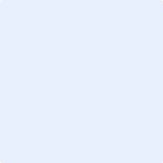 